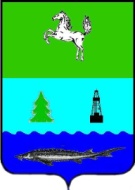 СОВЕТЗАВОДСКОГО СЕЛЬСКОГО ПОСЕЛЕНИЯПАРАБЕЛЬСКОГО РАЙОНАТОМСКОЙ ОБЛАСТИРЕШЕНИЕот 										№ О внесении изменений в Правила землепользования и застройки муниципального образования Заводское сельское поселения Парабельского района Томской областиВ соответствии со ст. 31, 33 Градостроительного Кодекса Российской Федерации, ст. 14 Федерального Закона от 06.10.2003 № 131-ФЗ «Об общих принципах организации местного самоуправления в Российской Федерации», Уставом Заводского сельского поселения,СОВЕТ ПОСЕЛЕНИЯ РЕШИЛ:1. Внести изменения в Правила землепользования и застройки муниципального образования Заводское сельское поселения Парабельского района Томской области, утвержденные решением Совета Заводского сельского поселения от 11.09.2013 № 34 и решением Совета Заводского сельского поселения от 11.09.2013 № 35 следующие изменения:1.1.  п.1 статьи 15 Правил изложить в следующей редакции «Продолжительность публичных слушаний по проекту о внесении изменений в настоящие Правила составляет не более месяца со дня официального опубликования такого проекта».2. Настоящее решение вступает в силу со дня его официального опубликования.3. Опубликовать настоящее решение в Информационном бюллетене Совета Заводского сельского поселения, а также разместить на официальном сайте муниципального образования «Заводское сельское поселение» в информационно-телекоммуникационной сети «Интернет» http://zavodskoesp.ru.4. Контроль за исполнением настоящего решения возложить на контрольно-правовую комиссию Совета Заводского сельского поселения.Глава поселения								        	С.А. Трифанова